Xfinity Mobile Growth Could Hit A New Record This Quarter Xfinity Mobile is set to beat its previous-quarter record for new lines, Comcast's head of cable Dave Watson said, at a conference where he also said that the company's broadband growth prospects are solid for the long term. Comcast gained 285,000 mobile lines during the third quarter.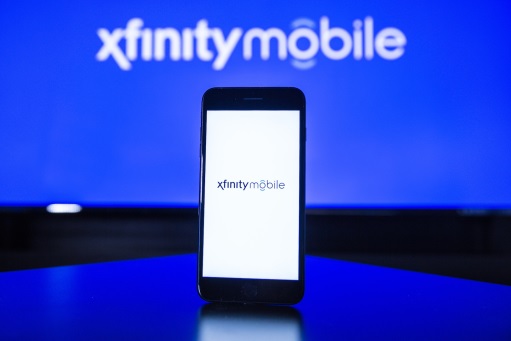 Light Reading 12/7/21https://www.lightreading.com/cable-tech/comcast-set-to-add-record-mobile-lines-in-q4/d/d-id/773929? Image credit:http://img.talkandroid.com/uploads/2017/04/xfinity_mobile_phone_with_logo.jpeg 